Plan for Writing a Narrative Plan for Writing a Recount Plan for Writing a ProcedurePlan for Writing a Persuasive TextPlan for Writing a ReportUse a spider planner to jot down your ideas into groups before writing. (See your teacher if you need a bigger one)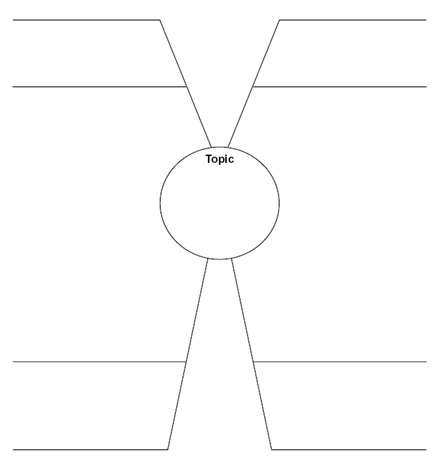 Plan for Writing a LimerickWho is in my story?What are they doing?Where is this happening?When does this happen?What’s the problem?What’s the problem?How do they solve it?How do they solve it?Event:Event:Event:Event:Who?What?When?Where?Order of Events (1st, 2nd, 3rd  etc)Order of Events (1st, 2nd, 3rd  etc)Order of Events (1st, 2nd, 3rd  etc)Order of Events (1st, 2nd, 3rd  etc)Finished product will be:Finished product will be:List of ingredients/equipment (with quantities)List of ingredients/equipment (with quantities)Steps / Method: (brief notes)Steps / Method: (brief notes)Issue:Arguments and Evidence (in dot points)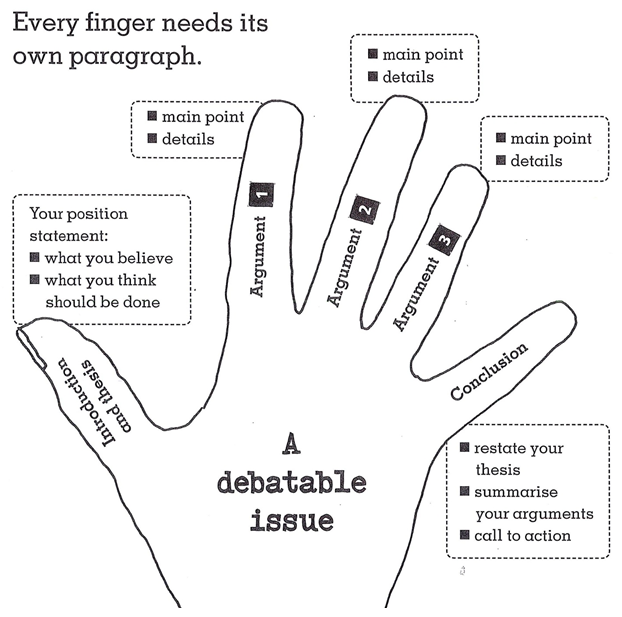 Ideas:Rhyming words I could use:1st 2nd and last lines                                         3rd and 4th line